Digital Ad Business to Soar 18.5% in 2017Total US advertising revenue is expected to increase 3.4% this year to $197.3 billion, according to MoffettNathanson Research. The study projects that digital advertising -- mobile, search, social, display and video -- will spike 18.5% to $85.9 billion.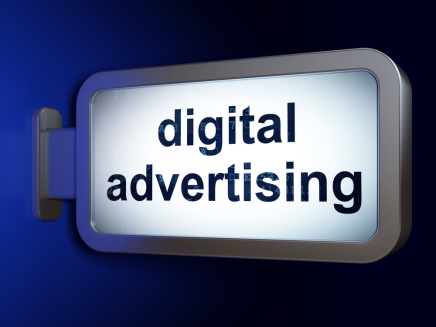 MediaPost Communications 6/8/17https://www.mediapost.com/publications/article/302539/while-tv-ads-dip-internet-ad-rates-soar.htmlimage source:http://blog.orbitinformatics.com/wp-content/uploads/2015/09/digital-advertising.jpg